Catatan:Capaian Pebelajaran Lulusan PRODI (CPL-PRODI) adalah kemampuan yang dimiliki oleh setiap lulusan PRODI yang merupakan internalisasi dari sikap, penguasaan pengetahuan dan keterampilan sesuai dengan jenjang prodinya yang diperoleh melalui proses pembelajaranCPL yang dibebankan pada mata kuliah adalah beberapa capaian pembelajaran lulusan program studi (CPL-PRODI) yang digunakan untuk pembentukan/pengembangan sebuahmata kuliah yang terdiri dari aspek sikap, ketrampulan umum, ketrampilan khusus dan pengetahuan.CP Mata kuliah (CPMK) adalah kemampuan yang dijabarkan secara spesifik dari CPL yang dibebankan pada mata kuliah, dan bersifat spesifik terhadap bahan kajian atau materi pembelajaran mata kuliah tersebut Sub-CP Mata kuliah (Sub-CPMK) adalah kemampuan yang dijabarkan secara spesifik dari CPMK yang dapat diukur atau diamati dan merupakan kemampuan akhir yang direncanakan pada tiap tahap pembelajaran, dan bersifat spesifik terhadap materi pembelajaran mata kuliah tersebut Indikator penilaian kemampuan dalam proses maupun hasil belajar mahasiswa adalah pernyataan spesifik dan terukur yang mengidentifikasi kemampuan atau kinerja hasil belajar mahasiswa yang disertai bukti-bukti Kreteria Penilaian adalah patokan yang digunakan sebagai ukuran atau tolok ukur ketercapaian pembelajaran dalam penilaian berdasarkan indikator-indikator yang telah ditetapkan. Kreteria penilaian merupakan pedoman bagi penilai agar penilaian konsisten dan tidak bias. Kreteria dapat berupa kuantitatif ataupun kualitatif. Bentuk penilaian: tes dan non-tes. Bentuk pembelajaran: Kuliah, Responsi, Tutorial, Seminar atau yang setara, Praktikum, Praktik Studio, Praktik Bengkel, Prakti k Lapangan, Penelitian, Pengabdian Kepada Masyarakat dan/atau bentuk pembelajaran lain yang setara. Learning, Cooperative Learning, Collaborative Learning, Contextual Learning, Project Based Learning, case study dan metode lainnya yang setara. Materi Pembelajaran adalah rincian atau uraian dari bahan kajian yg dapat disajikan dalam bentuk beberapa pokok dan sub-pokok bahasan.Bobot penilaian adalah prosentasi penilaian terhadap setiap pencapaian sub-CPMK yang besarnya proposional dengan tingkat kesulitan pencapaian sub-CPMK tsb, dan totalnya 100%. TM=tatap muka, PT=penugasan terstuktur, BM=belajar mandiri. 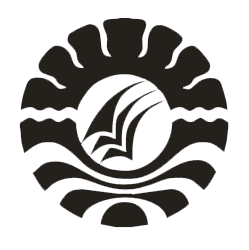 UNIVERSITAS NEGERI MAKASSAR FAKULTAS ILMU PENDIDIKANPROGRAM STUDI PENDIDIKAN GURU SEKOLAH DASARUNIVERSITAS NEGERI MAKASSAR FAKULTAS ILMU PENDIDIKANPROGRAM STUDI PENDIDIKAN GURU SEKOLAH DASARUNIVERSITAS NEGERI MAKASSAR FAKULTAS ILMU PENDIDIKANPROGRAM STUDI PENDIDIKAN GURU SEKOLAH DASARUNIVERSITAS NEGERI MAKASSAR FAKULTAS ILMU PENDIDIKANPROGRAM STUDI PENDIDIKAN GURU SEKOLAH DASARUNIVERSITAS NEGERI MAKASSAR FAKULTAS ILMU PENDIDIKANPROGRAM STUDI PENDIDIKAN GURU SEKOLAH DASARUNIVERSITAS NEGERI MAKASSAR FAKULTAS ILMU PENDIDIKANPROGRAM STUDI PENDIDIKAN GURU SEKOLAH DASARUNIVERSITAS NEGERI MAKASSAR FAKULTAS ILMU PENDIDIKANPROGRAM STUDI PENDIDIKAN GURU SEKOLAH DASARUNIVERSITAS NEGERI MAKASSAR FAKULTAS ILMU PENDIDIKANPROGRAM STUDI PENDIDIKAN GURU SEKOLAH DASARUNIVERSITAS NEGERI MAKASSAR FAKULTAS ILMU PENDIDIKANPROGRAM STUDI PENDIDIKAN GURU SEKOLAH DASARUNIVERSITAS NEGERI MAKASSAR FAKULTAS ILMU PENDIDIKANPROGRAM STUDI PENDIDIKAN GURU SEKOLAH DASARUNIVERSITAS NEGERI MAKASSAR FAKULTAS ILMU PENDIDIKANPROGRAM STUDI PENDIDIKAN GURU SEKOLAH DASARUNIVERSITAS NEGERI MAKASSAR FAKULTAS ILMU PENDIDIKANPROGRAM STUDI PENDIDIKAN GURU SEKOLAH DASARUNIVERSITAS NEGERI MAKASSAR FAKULTAS ILMU PENDIDIKANPROGRAM STUDI PENDIDIKAN GURU SEKOLAH DASARUNIVERSITAS NEGERI MAKASSAR FAKULTAS ILMU PENDIDIKANPROGRAM STUDI PENDIDIKAN GURU SEKOLAH DASARMATA KULIAHMATA KULIAHMATA KULIAHMATA KULIAHKODEKODERumpun MKRumpun MKRumpun MKRumpun MKBOBOT (sks)BOBOT (sks)SEMESTERSEMESTERTgl. PenyusunanTgl. PenyusunanPENGELOLAAN PERPUSTAKAAN DI SDPENGELOLAAN PERPUSTAKAAN DI SDPENGELOLAAN PERPUSTAKAAN DI SDPENGELOLAAN PERPUSTAKAAN DI SDMPB 13D61C910MPB 13D61C910Manajemen PendidikanManajemen PendidikanManajemen PendidikanManajemen Pendidikan22VIVI Januari 2020 Januari 2020OTORITASIOTORITASIOTORITASIOTORITASIDosen Pengembang RPSDosen Pengembang RPSDosen Pengembang RPSDosen Pengembang RPSKoordinator RMKKoordinator RMKKoordinator RMKKoordinator RMKKa PRODIKa PRODIKa PRODIKa PRODIOTORITASIOTORITASIOTORITASIOTORITASIAsriadi, S.Pd., M.PdAsriadi, S.Pd., M.PdAsriadi, S.Pd., M.PdAsriadi, S.Pd., M.PdMuhammad Irfan, S.Pd., M.PdMuhammad Irfan, S.Pd., M.PdMuhammad Irfan, S.Pd., M.PdMuhammad Irfan, S.Pd., M.PdCapaian Pembelajaran (CP)Capaian Pembelajaran (CP)CPL-PRODICPL-PRODICapaian Pembelajaran (CP)Capaian Pembelajaran (CP)SBerkontribusi dalam peningkatan mutu kehidupan bermasyarakat, berbangsa, bernegara, dan kemajuan peradaban berdasarkan pancasila (S3)Menghargai keanekaragaman budaya, pandangan, agama, dan kepercayaan, serta pendapat atau temuan orisinil orang lain (S5)Bekerjasama dan memiliki kepekaan sosial serta kepedulian terhadap masyarakat dan lingkungan (S6)Menunjukkan sikap bertanggung jawab atas pekerjaan di bidang keahliannya secara mandiri (S9)Berkontribusi dalam peningkatan mutu kehidupan bermasyarakat, berbangsa, bernegara, dan kemajuan peradaban berdasarkan pancasila (S3)Menghargai keanekaragaman budaya, pandangan, agama, dan kepercayaan, serta pendapat atau temuan orisinil orang lain (S5)Bekerjasama dan memiliki kepekaan sosial serta kepedulian terhadap masyarakat dan lingkungan (S6)Menunjukkan sikap bertanggung jawab atas pekerjaan di bidang keahliannya secara mandiri (S9)Berkontribusi dalam peningkatan mutu kehidupan bermasyarakat, berbangsa, bernegara, dan kemajuan peradaban berdasarkan pancasila (S3)Menghargai keanekaragaman budaya, pandangan, agama, dan kepercayaan, serta pendapat atau temuan orisinil orang lain (S5)Bekerjasama dan memiliki kepekaan sosial serta kepedulian terhadap masyarakat dan lingkungan (S6)Menunjukkan sikap bertanggung jawab atas pekerjaan di bidang keahliannya secara mandiri (S9)Berkontribusi dalam peningkatan mutu kehidupan bermasyarakat, berbangsa, bernegara, dan kemajuan peradaban berdasarkan pancasila (S3)Menghargai keanekaragaman budaya, pandangan, agama, dan kepercayaan, serta pendapat atau temuan orisinil orang lain (S5)Bekerjasama dan memiliki kepekaan sosial serta kepedulian terhadap masyarakat dan lingkungan (S6)Menunjukkan sikap bertanggung jawab atas pekerjaan di bidang keahliannya secara mandiri (S9)Berkontribusi dalam peningkatan mutu kehidupan bermasyarakat, berbangsa, bernegara, dan kemajuan peradaban berdasarkan pancasila (S3)Menghargai keanekaragaman budaya, pandangan, agama, dan kepercayaan, serta pendapat atau temuan orisinil orang lain (S5)Bekerjasama dan memiliki kepekaan sosial serta kepedulian terhadap masyarakat dan lingkungan (S6)Menunjukkan sikap bertanggung jawab atas pekerjaan di bidang keahliannya secara mandiri (S9)Berkontribusi dalam peningkatan mutu kehidupan bermasyarakat, berbangsa, bernegara, dan kemajuan peradaban berdasarkan pancasila (S3)Menghargai keanekaragaman budaya, pandangan, agama, dan kepercayaan, serta pendapat atau temuan orisinil orang lain (S5)Bekerjasama dan memiliki kepekaan sosial serta kepedulian terhadap masyarakat dan lingkungan (S6)Menunjukkan sikap bertanggung jawab atas pekerjaan di bidang keahliannya secara mandiri (S9)Berkontribusi dalam peningkatan mutu kehidupan bermasyarakat, berbangsa, bernegara, dan kemajuan peradaban berdasarkan pancasila (S3)Menghargai keanekaragaman budaya, pandangan, agama, dan kepercayaan, serta pendapat atau temuan orisinil orang lain (S5)Bekerjasama dan memiliki kepekaan sosial serta kepedulian terhadap masyarakat dan lingkungan (S6)Menunjukkan sikap bertanggung jawab atas pekerjaan di bidang keahliannya secara mandiri (S9)Berkontribusi dalam peningkatan mutu kehidupan bermasyarakat, berbangsa, bernegara, dan kemajuan peradaban berdasarkan pancasila (S3)Menghargai keanekaragaman budaya, pandangan, agama, dan kepercayaan, serta pendapat atau temuan orisinil orang lain (S5)Bekerjasama dan memiliki kepekaan sosial serta kepedulian terhadap masyarakat dan lingkungan (S6)Menunjukkan sikap bertanggung jawab atas pekerjaan di bidang keahliannya secara mandiri (S9)Berkontribusi dalam peningkatan mutu kehidupan bermasyarakat, berbangsa, bernegara, dan kemajuan peradaban berdasarkan pancasila (S3)Menghargai keanekaragaman budaya, pandangan, agama, dan kepercayaan, serta pendapat atau temuan orisinil orang lain (S5)Bekerjasama dan memiliki kepekaan sosial serta kepedulian terhadap masyarakat dan lingkungan (S6)Menunjukkan sikap bertanggung jawab atas pekerjaan di bidang keahliannya secara mandiri (S9)Berkontribusi dalam peningkatan mutu kehidupan bermasyarakat, berbangsa, bernegara, dan kemajuan peradaban berdasarkan pancasila (S3)Menghargai keanekaragaman budaya, pandangan, agama, dan kepercayaan, serta pendapat atau temuan orisinil orang lain (S5)Bekerjasama dan memiliki kepekaan sosial serta kepedulian terhadap masyarakat dan lingkungan (S6)Menunjukkan sikap bertanggung jawab atas pekerjaan di bidang keahliannya secara mandiri (S9)Berkontribusi dalam peningkatan mutu kehidupan bermasyarakat, berbangsa, bernegara, dan kemajuan peradaban berdasarkan pancasila (S3)Menghargai keanekaragaman budaya, pandangan, agama, dan kepercayaan, serta pendapat atau temuan orisinil orang lain (S5)Bekerjasama dan memiliki kepekaan sosial serta kepedulian terhadap masyarakat dan lingkungan (S6)Menunjukkan sikap bertanggung jawab atas pekerjaan di bidang keahliannya secara mandiri (S9)Berkontribusi dalam peningkatan mutu kehidupan bermasyarakat, berbangsa, bernegara, dan kemajuan peradaban berdasarkan pancasila (S3)Menghargai keanekaragaman budaya, pandangan, agama, dan kepercayaan, serta pendapat atau temuan orisinil orang lain (S5)Bekerjasama dan memiliki kepekaan sosial serta kepedulian terhadap masyarakat dan lingkungan (S6)Menunjukkan sikap bertanggung jawab atas pekerjaan di bidang keahliannya secara mandiri (S9)Berkontribusi dalam peningkatan mutu kehidupan bermasyarakat, berbangsa, bernegara, dan kemajuan peradaban berdasarkan pancasila (S3)Menghargai keanekaragaman budaya, pandangan, agama, dan kepercayaan, serta pendapat atau temuan orisinil orang lain (S5)Bekerjasama dan memiliki kepekaan sosial serta kepedulian terhadap masyarakat dan lingkungan (S6)Menunjukkan sikap bertanggung jawab atas pekerjaan di bidang keahliannya secara mandiri (S9)Berkontribusi dalam peningkatan mutu kehidupan bermasyarakat, berbangsa, bernegara, dan kemajuan peradaban berdasarkan pancasila (S3)Menghargai keanekaragaman budaya, pandangan, agama, dan kepercayaan, serta pendapat atau temuan orisinil orang lain (S5)Bekerjasama dan memiliki kepekaan sosial serta kepedulian terhadap masyarakat dan lingkungan (S6)Menunjukkan sikap bertanggung jawab atas pekerjaan di bidang keahliannya secara mandiri (S9)Capaian Pembelajaran (CP)Capaian Pembelajaran (CP)PMenguasai prinsip dan teori pendidikan di sekolah dasar (P1)Menguasai prinsip dan teori pendidikan di sekolah dasar (P1)Menguasai prinsip dan teori pendidikan di sekolah dasar (P1)Menguasai prinsip dan teori pendidikan di sekolah dasar (P1)Menguasai prinsip dan teori pendidikan di sekolah dasar (P1)Menguasai prinsip dan teori pendidikan di sekolah dasar (P1)Menguasai prinsip dan teori pendidikan di sekolah dasar (P1)Menguasai prinsip dan teori pendidikan di sekolah dasar (P1)Menguasai prinsip dan teori pendidikan di sekolah dasar (P1)Menguasai prinsip dan teori pendidikan di sekolah dasar (P1)Menguasai prinsip dan teori pendidikan di sekolah dasar (P1)Menguasai prinsip dan teori pendidikan di sekolah dasar (P1)Menguasai prinsip dan teori pendidikan di sekolah dasar (P1)Menguasai prinsip dan teori pendidikan di sekolah dasar (P1)Capaian Pembelajaran (CP)Capaian Pembelajaran (CP)KUMampu menerapkan pemikiran logis, kritis, sistematis, dan inovatif dalam konteks pengembangan atau implementasi ilmu pengetahuan dan teknologi yang memperhatikan dan menerapkan nilai humaniora yang sesuai bidang keahliannya (KU1)Mampu menunjukkan kinerja mandiri, bermutu, dan terukur (KU2)Mampu mengambil keputusan secara tepat dalam konteks penyelesaian masalah di bidang keahliannya, berdasarkan hasil analisis informasi dan data (KU5)Mampu menerapkan pemikiran logis, kritis, sistematis, dan inovatif dalam konteks pengembangan atau implementasi ilmu pengetahuan dan teknologi yang memperhatikan dan menerapkan nilai humaniora yang sesuai bidang keahliannya (KU1)Mampu menunjukkan kinerja mandiri, bermutu, dan terukur (KU2)Mampu mengambil keputusan secara tepat dalam konteks penyelesaian masalah di bidang keahliannya, berdasarkan hasil analisis informasi dan data (KU5)Mampu menerapkan pemikiran logis, kritis, sistematis, dan inovatif dalam konteks pengembangan atau implementasi ilmu pengetahuan dan teknologi yang memperhatikan dan menerapkan nilai humaniora yang sesuai bidang keahliannya (KU1)Mampu menunjukkan kinerja mandiri, bermutu, dan terukur (KU2)Mampu mengambil keputusan secara tepat dalam konteks penyelesaian masalah di bidang keahliannya, berdasarkan hasil analisis informasi dan data (KU5)Mampu menerapkan pemikiran logis, kritis, sistematis, dan inovatif dalam konteks pengembangan atau implementasi ilmu pengetahuan dan teknologi yang memperhatikan dan menerapkan nilai humaniora yang sesuai bidang keahliannya (KU1)Mampu menunjukkan kinerja mandiri, bermutu, dan terukur (KU2)Mampu mengambil keputusan secara tepat dalam konteks penyelesaian masalah di bidang keahliannya, berdasarkan hasil analisis informasi dan data (KU5)Mampu menerapkan pemikiran logis, kritis, sistematis, dan inovatif dalam konteks pengembangan atau implementasi ilmu pengetahuan dan teknologi yang memperhatikan dan menerapkan nilai humaniora yang sesuai bidang keahliannya (KU1)Mampu menunjukkan kinerja mandiri, bermutu, dan terukur (KU2)Mampu mengambil keputusan secara tepat dalam konteks penyelesaian masalah di bidang keahliannya, berdasarkan hasil analisis informasi dan data (KU5)Mampu menerapkan pemikiran logis, kritis, sistematis, dan inovatif dalam konteks pengembangan atau implementasi ilmu pengetahuan dan teknologi yang memperhatikan dan menerapkan nilai humaniora yang sesuai bidang keahliannya (KU1)Mampu menunjukkan kinerja mandiri, bermutu, dan terukur (KU2)Mampu mengambil keputusan secara tepat dalam konteks penyelesaian masalah di bidang keahliannya, berdasarkan hasil analisis informasi dan data (KU5)Mampu menerapkan pemikiran logis, kritis, sistematis, dan inovatif dalam konteks pengembangan atau implementasi ilmu pengetahuan dan teknologi yang memperhatikan dan menerapkan nilai humaniora yang sesuai bidang keahliannya (KU1)Mampu menunjukkan kinerja mandiri, bermutu, dan terukur (KU2)Mampu mengambil keputusan secara tepat dalam konteks penyelesaian masalah di bidang keahliannya, berdasarkan hasil analisis informasi dan data (KU5)Mampu menerapkan pemikiran logis, kritis, sistematis, dan inovatif dalam konteks pengembangan atau implementasi ilmu pengetahuan dan teknologi yang memperhatikan dan menerapkan nilai humaniora yang sesuai bidang keahliannya (KU1)Mampu menunjukkan kinerja mandiri, bermutu, dan terukur (KU2)Mampu mengambil keputusan secara tepat dalam konteks penyelesaian masalah di bidang keahliannya, berdasarkan hasil analisis informasi dan data (KU5)Mampu menerapkan pemikiran logis, kritis, sistematis, dan inovatif dalam konteks pengembangan atau implementasi ilmu pengetahuan dan teknologi yang memperhatikan dan menerapkan nilai humaniora yang sesuai bidang keahliannya (KU1)Mampu menunjukkan kinerja mandiri, bermutu, dan terukur (KU2)Mampu mengambil keputusan secara tepat dalam konteks penyelesaian masalah di bidang keahliannya, berdasarkan hasil analisis informasi dan data (KU5)Mampu menerapkan pemikiran logis, kritis, sistematis, dan inovatif dalam konteks pengembangan atau implementasi ilmu pengetahuan dan teknologi yang memperhatikan dan menerapkan nilai humaniora yang sesuai bidang keahliannya (KU1)Mampu menunjukkan kinerja mandiri, bermutu, dan terukur (KU2)Mampu mengambil keputusan secara tepat dalam konteks penyelesaian masalah di bidang keahliannya, berdasarkan hasil analisis informasi dan data (KU5)Mampu menerapkan pemikiran logis, kritis, sistematis, dan inovatif dalam konteks pengembangan atau implementasi ilmu pengetahuan dan teknologi yang memperhatikan dan menerapkan nilai humaniora yang sesuai bidang keahliannya (KU1)Mampu menunjukkan kinerja mandiri, bermutu, dan terukur (KU2)Mampu mengambil keputusan secara tepat dalam konteks penyelesaian masalah di bidang keahliannya, berdasarkan hasil analisis informasi dan data (KU5)Mampu menerapkan pemikiran logis, kritis, sistematis, dan inovatif dalam konteks pengembangan atau implementasi ilmu pengetahuan dan teknologi yang memperhatikan dan menerapkan nilai humaniora yang sesuai bidang keahliannya (KU1)Mampu menunjukkan kinerja mandiri, bermutu, dan terukur (KU2)Mampu mengambil keputusan secara tepat dalam konteks penyelesaian masalah di bidang keahliannya, berdasarkan hasil analisis informasi dan data (KU5)Mampu menerapkan pemikiran logis, kritis, sistematis, dan inovatif dalam konteks pengembangan atau implementasi ilmu pengetahuan dan teknologi yang memperhatikan dan menerapkan nilai humaniora yang sesuai bidang keahliannya (KU1)Mampu menunjukkan kinerja mandiri, bermutu, dan terukur (KU2)Mampu mengambil keputusan secara tepat dalam konteks penyelesaian masalah di bidang keahliannya, berdasarkan hasil analisis informasi dan data (KU5)Mampu menerapkan pemikiran logis, kritis, sistematis, dan inovatif dalam konteks pengembangan atau implementasi ilmu pengetahuan dan teknologi yang memperhatikan dan menerapkan nilai humaniora yang sesuai bidang keahliannya (KU1)Mampu menunjukkan kinerja mandiri, bermutu, dan terukur (KU2)Mampu mengambil keputusan secara tepat dalam konteks penyelesaian masalah di bidang keahliannya, berdasarkan hasil analisis informasi dan data (KU5)Capaian Pembelajaran (CP)Capaian Pembelajaran (CP)KKMampu menganalisis, merekonstruksi, dan memodifikasi kurikulum, pendekatan, strategi, model, metode, teknik, bahan ajar, media dan sumber belajar yang inovatif sebagai guru kelas di sekolah dasar secara mandiri (KK4)Mampu menganalisis, merekonstruksi, dan memodifikasi kurikulum, pendekatan, strategi, model, metode, teknik, bahan ajar, media dan sumber belajar yang inovatif sebagai guru kelas di sekolah dasar secara mandiri (KK4)Mampu menganalisis, merekonstruksi, dan memodifikasi kurikulum, pendekatan, strategi, model, metode, teknik, bahan ajar, media dan sumber belajar yang inovatif sebagai guru kelas di sekolah dasar secara mandiri (KK4)Mampu menganalisis, merekonstruksi, dan memodifikasi kurikulum, pendekatan, strategi, model, metode, teknik, bahan ajar, media dan sumber belajar yang inovatif sebagai guru kelas di sekolah dasar secara mandiri (KK4)Mampu menganalisis, merekonstruksi, dan memodifikasi kurikulum, pendekatan, strategi, model, metode, teknik, bahan ajar, media dan sumber belajar yang inovatif sebagai guru kelas di sekolah dasar secara mandiri (KK4)Mampu menganalisis, merekonstruksi, dan memodifikasi kurikulum, pendekatan, strategi, model, metode, teknik, bahan ajar, media dan sumber belajar yang inovatif sebagai guru kelas di sekolah dasar secara mandiri (KK4)Mampu menganalisis, merekonstruksi, dan memodifikasi kurikulum, pendekatan, strategi, model, metode, teknik, bahan ajar, media dan sumber belajar yang inovatif sebagai guru kelas di sekolah dasar secara mandiri (KK4)Mampu menganalisis, merekonstruksi, dan memodifikasi kurikulum, pendekatan, strategi, model, metode, teknik, bahan ajar, media dan sumber belajar yang inovatif sebagai guru kelas di sekolah dasar secara mandiri (KK4)Mampu menganalisis, merekonstruksi, dan memodifikasi kurikulum, pendekatan, strategi, model, metode, teknik, bahan ajar, media dan sumber belajar yang inovatif sebagai guru kelas di sekolah dasar secara mandiri (KK4)Mampu menganalisis, merekonstruksi, dan memodifikasi kurikulum, pendekatan, strategi, model, metode, teknik, bahan ajar, media dan sumber belajar yang inovatif sebagai guru kelas di sekolah dasar secara mandiri (KK4)Mampu menganalisis, merekonstruksi, dan memodifikasi kurikulum, pendekatan, strategi, model, metode, teknik, bahan ajar, media dan sumber belajar yang inovatif sebagai guru kelas di sekolah dasar secara mandiri (KK4)Mampu menganalisis, merekonstruksi, dan memodifikasi kurikulum, pendekatan, strategi, model, metode, teknik, bahan ajar, media dan sumber belajar yang inovatif sebagai guru kelas di sekolah dasar secara mandiri (KK4)Mampu menganalisis, merekonstruksi, dan memodifikasi kurikulum, pendekatan, strategi, model, metode, teknik, bahan ajar, media dan sumber belajar yang inovatif sebagai guru kelas di sekolah dasar secara mandiri (KK4)Mampu menganalisis, merekonstruksi, dan memodifikasi kurikulum, pendekatan, strategi, model, metode, teknik, bahan ajar, media dan sumber belajar yang inovatif sebagai guru kelas di sekolah dasar secara mandiri (KK4)Capaian Pembelajaran (CP)Capaian Pembelajaran (CP)CP-MKCP-MKM1M2M3M4M5M6M7M8M9M10M11M12Mampu menjelaskan tentang ilmu perpustakaan (C2)Mampu menguraikan sejarah dan perkembangan perpustakaan (C2)Mampu menjelaskan peran perpustakaan dalam pendidikan, sosial, dan ilmu pengetahuan dan teknologi (C2)Mampu menjelaskan jenis, tujuan, dan fungsi perpustakaan (C2)Mampu menguraikan layanan perpustakaan (C2)Mampu menguraikan unit dan mekanisme kerja perpustakaan (C2)Mampu menjelaskan standarisasi peralatan dan perlengkapan perpustakaan serta bahan pustaka (C2)Mampu menjelaskan profesi dan kode etik pustakawan (C2)Mampu menelaah pengelolaan perpustakaan sekolah dasar (C4)Mampu mendemonstrasikan layanan perpustakaan digital (C3)Mampu menjelaskan pengantar kerjasama perpustakaan (C2)Mampu menelaah tantangan perpustakaan di era digital (C4)Mampu menjelaskan tentang ilmu perpustakaan (C2)Mampu menguraikan sejarah dan perkembangan perpustakaan (C2)Mampu menjelaskan peran perpustakaan dalam pendidikan, sosial, dan ilmu pengetahuan dan teknologi (C2)Mampu menjelaskan jenis, tujuan, dan fungsi perpustakaan (C2)Mampu menguraikan layanan perpustakaan (C2)Mampu menguraikan unit dan mekanisme kerja perpustakaan (C2)Mampu menjelaskan standarisasi peralatan dan perlengkapan perpustakaan serta bahan pustaka (C2)Mampu menjelaskan profesi dan kode etik pustakawan (C2)Mampu menelaah pengelolaan perpustakaan sekolah dasar (C4)Mampu mendemonstrasikan layanan perpustakaan digital (C3)Mampu menjelaskan pengantar kerjasama perpustakaan (C2)Mampu menelaah tantangan perpustakaan di era digital (C4)Mampu menjelaskan tentang ilmu perpustakaan (C2)Mampu menguraikan sejarah dan perkembangan perpustakaan (C2)Mampu menjelaskan peran perpustakaan dalam pendidikan, sosial, dan ilmu pengetahuan dan teknologi (C2)Mampu menjelaskan jenis, tujuan, dan fungsi perpustakaan (C2)Mampu menguraikan layanan perpustakaan (C2)Mampu menguraikan unit dan mekanisme kerja perpustakaan (C2)Mampu menjelaskan standarisasi peralatan dan perlengkapan perpustakaan serta bahan pustaka (C2)Mampu menjelaskan profesi dan kode etik pustakawan (C2)Mampu menelaah pengelolaan perpustakaan sekolah dasar (C4)Mampu mendemonstrasikan layanan perpustakaan digital (C3)Mampu menjelaskan pengantar kerjasama perpustakaan (C2)Mampu menelaah tantangan perpustakaan di era digital (C4)Mampu menjelaskan tentang ilmu perpustakaan (C2)Mampu menguraikan sejarah dan perkembangan perpustakaan (C2)Mampu menjelaskan peran perpustakaan dalam pendidikan, sosial, dan ilmu pengetahuan dan teknologi (C2)Mampu menjelaskan jenis, tujuan, dan fungsi perpustakaan (C2)Mampu menguraikan layanan perpustakaan (C2)Mampu menguraikan unit dan mekanisme kerja perpustakaan (C2)Mampu menjelaskan standarisasi peralatan dan perlengkapan perpustakaan serta bahan pustaka (C2)Mampu menjelaskan profesi dan kode etik pustakawan (C2)Mampu menelaah pengelolaan perpustakaan sekolah dasar (C4)Mampu mendemonstrasikan layanan perpustakaan digital (C3)Mampu menjelaskan pengantar kerjasama perpustakaan (C2)Mampu menelaah tantangan perpustakaan di era digital (C4)Mampu menjelaskan tentang ilmu perpustakaan (C2)Mampu menguraikan sejarah dan perkembangan perpustakaan (C2)Mampu menjelaskan peran perpustakaan dalam pendidikan, sosial, dan ilmu pengetahuan dan teknologi (C2)Mampu menjelaskan jenis, tujuan, dan fungsi perpustakaan (C2)Mampu menguraikan layanan perpustakaan (C2)Mampu menguraikan unit dan mekanisme kerja perpustakaan (C2)Mampu menjelaskan standarisasi peralatan dan perlengkapan perpustakaan serta bahan pustaka (C2)Mampu menjelaskan profesi dan kode etik pustakawan (C2)Mampu menelaah pengelolaan perpustakaan sekolah dasar (C4)Mampu mendemonstrasikan layanan perpustakaan digital (C3)Mampu menjelaskan pengantar kerjasama perpustakaan (C2)Mampu menelaah tantangan perpustakaan di era digital (C4)Mampu menjelaskan tentang ilmu perpustakaan (C2)Mampu menguraikan sejarah dan perkembangan perpustakaan (C2)Mampu menjelaskan peran perpustakaan dalam pendidikan, sosial, dan ilmu pengetahuan dan teknologi (C2)Mampu menjelaskan jenis, tujuan, dan fungsi perpustakaan (C2)Mampu menguraikan layanan perpustakaan (C2)Mampu menguraikan unit dan mekanisme kerja perpustakaan (C2)Mampu menjelaskan standarisasi peralatan dan perlengkapan perpustakaan serta bahan pustaka (C2)Mampu menjelaskan profesi dan kode etik pustakawan (C2)Mampu menelaah pengelolaan perpustakaan sekolah dasar (C4)Mampu mendemonstrasikan layanan perpustakaan digital (C3)Mampu menjelaskan pengantar kerjasama perpustakaan (C2)Mampu menelaah tantangan perpustakaan di era digital (C4)Mampu menjelaskan tentang ilmu perpustakaan (C2)Mampu menguraikan sejarah dan perkembangan perpustakaan (C2)Mampu menjelaskan peran perpustakaan dalam pendidikan, sosial, dan ilmu pengetahuan dan teknologi (C2)Mampu menjelaskan jenis, tujuan, dan fungsi perpustakaan (C2)Mampu menguraikan layanan perpustakaan (C2)Mampu menguraikan unit dan mekanisme kerja perpustakaan (C2)Mampu menjelaskan standarisasi peralatan dan perlengkapan perpustakaan serta bahan pustaka (C2)Mampu menjelaskan profesi dan kode etik pustakawan (C2)Mampu menelaah pengelolaan perpustakaan sekolah dasar (C4)Mampu mendemonstrasikan layanan perpustakaan digital (C3)Mampu menjelaskan pengantar kerjasama perpustakaan (C2)Mampu menelaah tantangan perpustakaan di era digital (C4)Mampu menjelaskan tentang ilmu perpustakaan (C2)Mampu menguraikan sejarah dan perkembangan perpustakaan (C2)Mampu menjelaskan peran perpustakaan dalam pendidikan, sosial, dan ilmu pengetahuan dan teknologi (C2)Mampu menjelaskan jenis, tujuan, dan fungsi perpustakaan (C2)Mampu menguraikan layanan perpustakaan (C2)Mampu menguraikan unit dan mekanisme kerja perpustakaan (C2)Mampu menjelaskan standarisasi peralatan dan perlengkapan perpustakaan serta bahan pustaka (C2)Mampu menjelaskan profesi dan kode etik pustakawan (C2)Mampu menelaah pengelolaan perpustakaan sekolah dasar (C4)Mampu mendemonstrasikan layanan perpustakaan digital (C3)Mampu menjelaskan pengantar kerjasama perpustakaan (C2)Mampu menelaah tantangan perpustakaan di era digital (C4)Mampu menjelaskan tentang ilmu perpustakaan (C2)Mampu menguraikan sejarah dan perkembangan perpustakaan (C2)Mampu menjelaskan peran perpustakaan dalam pendidikan, sosial, dan ilmu pengetahuan dan teknologi (C2)Mampu menjelaskan jenis, tujuan, dan fungsi perpustakaan (C2)Mampu menguraikan layanan perpustakaan (C2)Mampu menguraikan unit dan mekanisme kerja perpustakaan (C2)Mampu menjelaskan standarisasi peralatan dan perlengkapan perpustakaan serta bahan pustaka (C2)Mampu menjelaskan profesi dan kode etik pustakawan (C2)Mampu menelaah pengelolaan perpustakaan sekolah dasar (C4)Mampu mendemonstrasikan layanan perpustakaan digital (C3)Mampu menjelaskan pengantar kerjasama perpustakaan (C2)Mampu menelaah tantangan perpustakaan di era digital (C4)Mampu menjelaskan tentang ilmu perpustakaan (C2)Mampu menguraikan sejarah dan perkembangan perpustakaan (C2)Mampu menjelaskan peran perpustakaan dalam pendidikan, sosial, dan ilmu pengetahuan dan teknologi (C2)Mampu menjelaskan jenis, tujuan, dan fungsi perpustakaan (C2)Mampu menguraikan layanan perpustakaan (C2)Mampu menguraikan unit dan mekanisme kerja perpustakaan (C2)Mampu menjelaskan standarisasi peralatan dan perlengkapan perpustakaan serta bahan pustaka (C2)Mampu menjelaskan profesi dan kode etik pustakawan (C2)Mampu menelaah pengelolaan perpustakaan sekolah dasar (C4)Mampu mendemonstrasikan layanan perpustakaan digital (C3)Mampu menjelaskan pengantar kerjasama perpustakaan (C2)Mampu menelaah tantangan perpustakaan di era digital (C4)Mampu menjelaskan tentang ilmu perpustakaan (C2)Mampu menguraikan sejarah dan perkembangan perpustakaan (C2)Mampu menjelaskan peran perpustakaan dalam pendidikan, sosial, dan ilmu pengetahuan dan teknologi (C2)Mampu menjelaskan jenis, tujuan, dan fungsi perpustakaan (C2)Mampu menguraikan layanan perpustakaan (C2)Mampu menguraikan unit dan mekanisme kerja perpustakaan (C2)Mampu menjelaskan standarisasi peralatan dan perlengkapan perpustakaan serta bahan pustaka (C2)Mampu menjelaskan profesi dan kode etik pustakawan (C2)Mampu menelaah pengelolaan perpustakaan sekolah dasar (C4)Mampu mendemonstrasikan layanan perpustakaan digital (C3)Mampu menjelaskan pengantar kerjasama perpustakaan (C2)Mampu menelaah tantangan perpustakaan di era digital (C4)Mampu menjelaskan tentang ilmu perpustakaan (C2)Mampu menguraikan sejarah dan perkembangan perpustakaan (C2)Mampu menjelaskan peran perpustakaan dalam pendidikan, sosial, dan ilmu pengetahuan dan teknologi (C2)Mampu menjelaskan jenis, tujuan, dan fungsi perpustakaan (C2)Mampu menguraikan layanan perpustakaan (C2)Mampu menguraikan unit dan mekanisme kerja perpustakaan (C2)Mampu menjelaskan standarisasi peralatan dan perlengkapan perpustakaan serta bahan pustaka (C2)Mampu menjelaskan profesi dan kode etik pustakawan (C2)Mampu menelaah pengelolaan perpustakaan sekolah dasar (C4)Mampu mendemonstrasikan layanan perpustakaan digital (C3)Mampu menjelaskan pengantar kerjasama perpustakaan (C2)Mampu menelaah tantangan perpustakaan di era digital (C4)Mampu menjelaskan tentang ilmu perpustakaan (C2)Mampu menguraikan sejarah dan perkembangan perpustakaan (C2)Mampu menjelaskan peran perpustakaan dalam pendidikan, sosial, dan ilmu pengetahuan dan teknologi (C2)Mampu menjelaskan jenis, tujuan, dan fungsi perpustakaan (C2)Mampu menguraikan layanan perpustakaan (C2)Mampu menguraikan unit dan mekanisme kerja perpustakaan (C2)Mampu menjelaskan standarisasi peralatan dan perlengkapan perpustakaan serta bahan pustaka (C2)Mampu menjelaskan profesi dan kode etik pustakawan (C2)Mampu menelaah pengelolaan perpustakaan sekolah dasar (C4)Mampu mendemonstrasikan layanan perpustakaan digital (C3)Mampu menjelaskan pengantar kerjasama perpustakaan (C2)Mampu menelaah tantangan perpustakaan di era digital (C4)Mampu menjelaskan tentang ilmu perpustakaan (C2)Mampu menguraikan sejarah dan perkembangan perpustakaan (C2)Mampu menjelaskan peran perpustakaan dalam pendidikan, sosial, dan ilmu pengetahuan dan teknologi (C2)Mampu menjelaskan jenis, tujuan, dan fungsi perpustakaan (C2)Mampu menguraikan layanan perpustakaan (C2)Mampu menguraikan unit dan mekanisme kerja perpustakaan (C2)Mampu menjelaskan standarisasi peralatan dan perlengkapan perpustakaan serta bahan pustaka (C2)Mampu menjelaskan profesi dan kode etik pustakawan (C2)Mampu menelaah pengelolaan perpustakaan sekolah dasar (C4)Mampu mendemonstrasikan layanan perpustakaan digital (C3)Mampu menjelaskan pengantar kerjasama perpustakaan (C2)Mampu menelaah tantangan perpustakaan di era digital (C4)Diskripsi Singkat MKDiskripsi Singkat MKMata kuliah ini membahas tentang pengantar umum perpustakaan, sejarah perpustakaan, perpustakaan sekolah, administrasi, dan organisasi perpustakaan, koleksi perpustakaan, klasifikasi katalogisasi, pelayanan perpustakaan, pengelolaan dan perawatan bahan perpustakaan. Mata kuliah ini dilakukan dengan cara tatap muka, diskusi dan melakukan observasi atau kunjungan di berbagai perpustakaan seperti ke perpustakaan daerah, perpustakaan provinsi. Evaluasi dilakukan dengan cara penilaian protofolio hasil observasi serta menilai laporan yang telah di susun dan tes tertulisMata kuliah ini membahas tentang pengantar umum perpustakaan, sejarah perpustakaan, perpustakaan sekolah, administrasi, dan organisasi perpustakaan, koleksi perpustakaan, klasifikasi katalogisasi, pelayanan perpustakaan, pengelolaan dan perawatan bahan perpustakaan. Mata kuliah ini dilakukan dengan cara tatap muka, diskusi dan melakukan observasi atau kunjungan di berbagai perpustakaan seperti ke perpustakaan daerah, perpustakaan provinsi. Evaluasi dilakukan dengan cara penilaian protofolio hasil observasi serta menilai laporan yang telah di susun dan tes tertulisMata kuliah ini membahas tentang pengantar umum perpustakaan, sejarah perpustakaan, perpustakaan sekolah, administrasi, dan organisasi perpustakaan, koleksi perpustakaan, klasifikasi katalogisasi, pelayanan perpustakaan, pengelolaan dan perawatan bahan perpustakaan. Mata kuliah ini dilakukan dengan cara tatap muka, diskusi dan melakukan observasi atau kunjungan di berbagai perpustakaan seperti ke perpustakaan daerah, perpustakaan provinsi. Evaluasi dilakukan dengan cara penilaian protofolio hasil observasi serta menilai laporan yang telah di susun dan tes tertulisMata kuliah ini membahas tentang pengantar umum perpustakaan, sejarah perpustakaan, perpustakaan sekolah, administrasi, dan organisasi perpustakaan, koleksi perpustakaan, klasifikasi katalogisasi, pelayanan perpustakaan, pengelolaan dan perawatan bahan perpustakaan. Mata kuliah ini dilakukan dengan cara tatap muka, diskusi dan melakukan observasi atau kunjungan di berbagai perpustakaan seperti ke perpustakaan daerah, perpustakaan provinsi. Evaluasi dilakukan dengan cara penilaian protofolio hasil observasi serta menilai laporan yang telah di susun dan tes tertulisMata kuliah ini membahas tentang pengantar umum perpustakaan, sejarah perpustakaan, perpustakaan sekolah, administrasi, dan organisasi perpustakaan, koleksi perpustakaan, klasifikasi katalogisasi, pelayanan perpustakaan, pengelolaan dan perawatan bahan perpustakaan. Mata kuliah ini dilakukan dengan cara tatap muka, diskusi dan melakukan observasi atau kunjungan di berbagai perpustakaan seperti ke perpustakaan daerah, perpustakaan provinsi. Evaluasi dilakukan dengan cara penilaian protofolio hasil observasi serta menilai laporan yang telah di susun dan tes tertulisMata kuliah ini membahas tentang pengantar umum perpustakaan, sejarah perpustakaan, perpustakaan sekolah, administrasi, dan organisasi perpustakaan, koleksi perpustakaan, klasifikasi katalogisasi, pelayanan perpustakaan, pengelolaan dan perawatan bahan perpustakaan. Mata kuliah ini dilakukan dengan cara tatap muka, diskusi dan melakukan observasi atau kunjungan di berbagai perpustakaan seperti ke perpustakaan daerah, perpustakaan provinsi. Evaluasi dilakukan dengan cara penilaian protofolio hasil observasi serta menilai laporan yang telah di susun dan tes tertulisMata kuliah ini membahas tentang pengantar umum perpustakaan, sejarah perpustakaan, perpustakaan sekolah, administrasi, dan organisasi perpustakaan, koleksi perpustakaan, klasifikasi katalogisasi, pelayanan perpustakaan, pengelolaan dan perawatan bahan perpustakaan. Mata kuliah ini dilakukan dengan cara tatap muka, diskusi dan melakukan observasi atau kunjungan di berbagai perpustakaan seperti ke perpustakaan daerah, perpustakaan provinsi. Evaluasi dilakukan dengan cara penilaian protofolio hasil observasi serta menilai laporan yang telah di susun dan tes tertulisMata kuliah ini membahas tentang pengantar umum perpustakaan, sejarah perpustakaan, perpustakaan sekolah, administrasi, dan organisasi perpustakaan, koleksi perpustakaan, klasifikasi katalogisasi, pelayanan perpustakaan, pengelolaan dan perawatan bahan perpustakaan. Mata kuliah ini dilakukan dengan cara tatap muka, diskusi dan melakukan observasi atau kunjungan di berbagai perpustakaan seperti ke perpustakaan daerah, perpustakaan provinsi. Evaluasi dilakukan dengan cara penilaian protofolio hasil observasi serta menilai laporan yang telah di susun dan tes tertulisMata kuliah ini membahas tentang pengantar umum perpustakaan, sejarah perpustakaan, perpustakaan sekolah, administrasi, dan organisasi perpustakaan, koleksi perpustakaan, klasifikasi katalogisasi, pelayanan perpustakaan, pengelolaan dan perawatan bahan perpustakaan. Mata kuliah ini dilakukan dengan cara tatap muka, diskusi dan melakukan observasi atau kunjungan di berbagai perpustakaan seperti ke perpustakaan daerah, perpustakaan provinsi. Evaluasi dilakukan dengan cara penilaian protofolio hasil observasi serta menilai laporan yang telah di susun dan tes tertulisMata kuliah ini membahas tentang pengantar umum perpustakaan, sejarah perpustakaan, perpustakaan sekolah, administrasi, dan organisasi perpustakaan, koleksi perpustakaan, klasifikasi katalogisasi, pelayanan perpustakaan, pengelolaan dan perawatan bahan perpustakaan. Mata kuliah ini dilakukan dengan cara tatap muka, diskusi dan melakukan observasi atau kunjungan di berbagai perpustakaan seperti ke perpustakaan daerah, perpustakaan provinsi. Evaluasi dilakukan dengan cara penilaian protofolio hasil observasi serta menilai laporan yang telah di susun dan tes tertulisMata kuliah ini membahas tentang pengantar umum perpustakaan, sejarah perpustakaan, perpustakaan sekolah, administrasi, dan organisasi perpustakaan, koleksi perpustakaan, klasifikasi katalogisasi, pelayanan perpustakaan, pengelolaan dan perawatan bahan perpustakaan. Mata kuliah ini dilakukan dengan cara tatap muka, diskusi dan melakukan observasi atau kunjungan di berbagai perpustakaan seperti ke perpustakaan daerah, perpustakaan provinsi. Evaluasi dilakukan dengan cara penilaian protofolio hasil observasi serta menilai laporan yang telah di susun dan tes tertulisMata kuliah ini membahas tentang pengantar umum perpustakaan, sejarah perpustakaan, perpustakaan sekolah, administrasi, dan organisasi perpustakaan, koleksi perpustakaan, klasifikasi katalogisasi, pelayanan perpustakaan, pengelolaan dan perawatan bahan perpustakaan. Mata kuliah ini dilakukan dengan cara tatap muka, diskusi dan melakukan observasi atau kunjungan di berbagai perpustakaan seperti ke perpustakaan daerah, perpustakaan provinsi. Evaluasi dilakukan dengan cara penilaian protofolio hasil observasi serta menilai laporan yang telah di susun dan tes tertulisMata kuliah ini membahas tentang pengantar umum perpustakaan, sejarah perpustakaan, perpustakaan sekolah, administrasi, dan organisasi perpustakaan, koleksi perpustakaan, klasifikasi katalogisasi, pelayanan perpustakaan, pengelolaan dan perawatan bahan perpustakaan. Mata kuliah ini dilakukan dengan cara tatap muka, diskusi dan melakukan observasi atau kunjungan di berbagai perpustakaan seperti ke perpustakaan daerah, perpustakaan provinsi. Evaluasi dilakukan dengan cara penilaian protofolio hasil observasi serta menilai laporan yang telah di susun dan tes tertulisMata kuliah ini membahas tentang pengantar umum perpustakaan, sejarah perpustakaan, perpustakaan sekolah, administrasi, dan organisasi perpustakaan, koleksi perpustakaan, klasifikasi katalogisasi, pelayanan perpustakaan, pengelolaan dan perawatan bahan perpustakaan. Mata kuliah ini dilakukan dengan cara tatap muka, diskusi dan melakukan observasi atau kunjungan di berbagai perpustakaan seperti ke perpustakaan daerah, perpustakaan provinsi. Evaluasi dilakukan dengan cara penilaian protofolio hasil observasi serta menilai laporan yang telah di susun dan tes tertulisMateri Pembelajaran / Pokok bahasanMateri Pembelajaran / Pokok bahasanIlmu perpustakaanSejarah dan perkembangan perpustakaanPeran perpustakaan dalam pendidikan, sosial, dan ilmu pengetahuan dan teknologiJenis, tujuan, dan fungsi perpustakaanJenis layanan perpustakaanUnit dan mekanisme kerja perpustakaanStandarisasi peralatan dan perlengkapan perpustakaan serta bahan pustakaProfesi dan kode etik pustakawanPerpustakaan Sekolah dasarPerpustakaan DigitalPengantar kerjasama perpustakaanTantangan perpustakaan era digitalIlmu perpustakaanSejarah dan perkembangan perpustakaanPeran perpustakaan dalam pendidikan, sosial, dan ilmu pengetahuan dan teknologiJenis, tujuan, dan fungsi perpustakaanJenis layanan perpustakaanUnit dan mekanisme kerja perpustakaanStandarisasi peralatan dan perlengkapan perpustakaan serta bahan pustakaProfesi dan kode etik pustakawanPerpustakaan Sekolah dasarPerpustakaan DigitalPengantar kerjasama perpustakaanTantangan perpustakaan era digitalIlmu perpustakaanSejarah dan perkembangan perpustakaanPeran perpustakaan dalam pendidikan, sosial, dan ilmu pengetahuan dan teknologiJenis, tujuan, dan fungsi perpustakaanJenis layanan perpustakaanUnit dan mekanisme kerja perpustakaanStandarisasi peralatan dan perlengkapan perpustakaan serta bahan pustakaProfesi dan kode etik pustakawanPerpustakaan Sekolah dasarPerpustakaan DigitalPengantar kerjasama perpustakaanTantangan perpustakaan era digitalIlmu perpustakaanSejarah dan perkembangan perpustakaanPeran perpustakaan dalam pendidikan, sosial, dan ilmu pengetahuan dan teknologiJenis, tujuan, dan fungsi perpustakaanJenis layanan perpustakaanUnit dan mekanisme kerja perpustakaanStandarisasi peralatan dan perlengkapan perpustakaan serta bahan pustakaProfesi dan kode etik pustakawanPerpustakaan Sekolah dasarPerpustakaan DigitalPengantar kerjasama perpustakaanTantangan perpustakaan era digitalIlmu perpustakaanSejarah dan perkembangan perpustakaanPeran perpustakaan dalam pendidikan, sosial, dan ilmu pengetahuan dan teknologiJenis, tujuan, dan fungsi perpustakaanJenis layanan perpustakaanUnit dan mekanisme kerja perpustakaanStandarisasi peralatan dan perlengkapan perpustakaan serta bahan pustakaProfesi dan kode etik pustakawanPerpustakaan Sekolah dasarPerpustakaan DigitalPengantar kerjasama perpustakaanTantangan perpustakaan era digitalIlmu perpustakaanSejarah dan perkembangan perpustakaanPeran perpustakaan dalam pendidikan, sosial, dan ilmu pengetahuan dan teknologiJenis, tujuan, dan fungsi perpustakaanJenis layanan perpustakaanUnit dan mekanisme kerja perpustakaanStandarisasi peralatan dan perlengkapan perpustakaan serta bahan pustakaProfesi dan kode etik pustakawanPerpustakaan Sekolah dasarPerpustakaan DigitalPengantar kerjasama perpustakaanTantangan perpustakaan era digitalIlmu perpustakaanSejarah dan perkembangan perpustakaanPeran perpustakaan dalam pendidikan, sosial, dan ilmu pengetahuan dan teknologiJenis, tujuan, dan fungsi perpustakaanJenis layanan perpustakaanUnit dan mekanisme kerja perpustakaanStandarisasi peralatan dan perlengkapan perpustakaan serta bahan pustakaProfesi dan kode etik pustakawanPerpustakaan Sekolah dasarPerpustakaan DigitalPengantar kerjasama perpustakaanTantangan perpustakaan era digitalIlmu perpustakaanSejarah dan perkembangan perpustakaanPeran perpustakaan dalam pendidikan, sosial, dan ilmu pengetahuan dan teknologiJenis, tujuan, dan fungsi perpustakaanJenis layanan perpustakaanUnit dan mekanisme kerja perpustakaanStandarisasi peralatan dan perlengkapan perpustakaan serta bahan pustakaProfesi dan kode etik pustakawanPerpustakaan Sekolah dasarPerpustakaan DigitalPengantar kerjasama perpustakaanTantangan perpustakaan era digitalIlmu perpustakaanSejarah dan perkembangan perpustakaanPeran perpustakaan dalam pendidikan, sosial, dan ilmu pengetahuan dan teknologiJenis, tujuan, dan fungsi perpustakaanJenis layanan perpustakaanUnit dan mekanisme kerja perpustakaanStandarisasi peralatan dan perlengkapan perpustakaan serta bahan pustakaProfesi dan kode etik pustakawanPerpustakaan Sekolah dasarPerpustakaan DigitalPengantar kerjasama perpustakaanTantangan perpustakaan era digitalIlmu perpustakaanSejarah dan perkembangan perpustakaanPeran perpustakaan dalam pendidikan, sosial, dan ilmu pengetahuan dan teknologiJenis, tujuan, dan fungsi perpustakaanJenis layanan perpustakaanUnit dan mekanisme kerja perpustakaanStandarisasi peralatan dan perlengkapan perpustakaan serta bahan pustakaProfesi dan kode etik pustakawanPerpustakaan Sekolah dasarPerpustakaan DigitalPengantar kerjasama perpustakaanTantangan perpustakaan era digitalIlmu perpustakaanSejarah dan perkembangan perpustakaanPeran perpustakaan dalam pendidikan, sosial, dan ilmu pengetahuan dan teknologiJenis, tujuan, dan fungsi perpustakaanJenis layanan perpustakaanUnit dan mekanisme kerja perpustakaanStandarisasi peralatan dan perlengkapan perpustakaan serta bahan pustakaProfesi dan kode etik pustakawanPerpustakaan Sekolah dasarPerpustakaan DigitalPengantar kerjasama perpustakaanTantangan perpustakaan era digitalIlmu perpustakaanSejarah dan perkembangan perpustakaanPeran perpustakaan dalam pendidikan, sosial, dan ilmu pengetahuan dan teknologiJenis, tujuan, dan fungsi perpustakaanJenis layanan perpustakaanUnit dan mekanisme kerja perpustakaanStandarisasi peralatan dan perlengkapan perpustakaan serta bahan pustakaProfesi dan kode etik pustakawanPerpustakaan Sekolah dasarPerpustakaan DigitalPengantar kerjasama perpustakaanTantangan perpustakaan era digitalIlmu perpustakaanSejarah dan perkembangan perpustakaanPeran perpustakaan dalam pendidikan, sosial, dan ilmu pengetahuan dan teknologiJenis, tujuan, dan fungsi perpustakaanJenis layanan perpustakaanUnit dan mekanisme kerja perpustakaanStandarisasi peralatan dan perlengkapan perpustakaan serta bahan pustakaProfesi dan kode etik pustakawanPerpustakaan Sekolah dasarPerpustakaan DigitalPengantar kerjasama perpustakaanTantangan perpustakaan era digitalIlmu perpustakaanSejarah dan perkembangan perpustakaanPeran perpustakaan dalam pendidikan, sosial, dan ilmu pengetahuan dan teknologiJenis, tujuan, dan fungsi perpustakaanJenis layanan perpustakaanUnit dan mekanisme kerja perpustakaanStandarisasi peralatan dan perlengkapan perpustakaan serta bahan pustakaProfesi dan kode etik pustakawanPerpustakaan Sekolah dasarPerpustakaan DigitalPengantar kerjasama perpustakaanTantangan perpustakaan era digitalPustakaPustakaUtama :Utama :PustakaPustakaBasuki, Sulistyo. 2009. Buku Materi Pokok Pengantar Ilmu Perpustakaan; 1-9; PUST2131. Jakarta: Universitas TerbukaLas HS. 2008. Manajemen Perpustakaan. Jakarta: Sagung SetoSuwarno, W. 2010. Pengetahuan Dasar Kepustakaan. Bogor: Ghalia IndonesiaSuherman. 2013. Perpustakaan sebagai Jantung Sekolah. Bandung: LiterateSuwarno, W. 2016. Organisasi Informasi Perpustakaan: Pendekatan Teori dan Praktis. Jakarta: PT Raja GrafindoBasuki, Sulistyo. 2009. Buku Materi Pokok Pengantar Ilmu Perpustakaan; 1-9; PUST2131. Jakarta: Universitas TerbukaLas HS. 2008. Manajemen Perpustakaan. Jakarta: Sagung SetoSuwarno, W. 2010. Pengetahuan Dasar Kepustakaan. Bogor: Ghalia IndonesiaSuherman. 2013. Perpustakaan sebagai Jantung Sekolah. Bandung: LiterateSuwarno, W. 2016. Organisasi Informasi Perpustakaan: Pendekatan Teori dan Praktis. Jakarta: PT Raja GrafindoBasuki, Sulistyo. 2009. Buku Materi Pokok Pengantar Ilmu Perpustakaan; 1-9; PUST2131. Jakarta: Universitas TerbukaLas HS. 2008. Manajemen Perpustakaan. Jakarta: Sagung SetoSuwarno, W. 2010. Pengetahuan Dasar Kepustakaan. Bogor: Ghalia IndonesiaSuherman. 2013. Perpustakaan sebagai Jantung Sekolah. Bandung: LiterateSuwarno, W. 2016. Organisasi Informasi Perpustakaan: Pendekatan Teori dan Praktis. Jakarta: PT Raja GrafindoBasuki, Sulistyo. 2009. Buku Materi Pokok Pengantar Ilmu Perpustakaan; 1-9; PUST2131. Jakarta: Universitas TerbukaLas HS. 2008. Manajemen Perpustakaan. Jakarta: Sagung SetoSuwarno, W. 2010. Pengetahuan Dasar Kepustakaan. Bogor: Ghalia IndonesiaSuherman. 2013. Perpustakaan sebagai Jantung Sekolah. Bandung: LiterateSuwarno, W. 2016. Organisasi Informasi Perpustakaan: Pendekatan Teori dan Praktis. Jakarta: PT Raja GrafindoBasuki, Sulistyo. 2009. Buku Materi Pokok Pengantar Ilmu Perpustakaan; 1-9; PUST2131. Jakarta: Universitas TerbukaLas HS. 2008. Manajemen Perpustakaan. Jakarta: Sagung SetoSuwarno, W. 2010. Pengetahuan Dasar Kepustakaan. Bogor: Ghalia IndonesiaSuherman. 2013. Perpustakaan sebagai Jantung Sekolah. Bandung: LiterateSuwarno, W. 2016. Organisasi Informasi Perpustakaan: Pendekatan Teori dan Praktis. Jakarta: PT Raja GrafindoBasuki, Sulistyo. 2009. Buku Materi Pokok Pengantar Ilmu Perpustakaan; 1-9; PUST2131. Jakarta: Universitas TerbukaLas HS. 2008. Manajemen Perpustakaan. Jakarta: Sagung SetoSuwarno, W. 2010. Pengetahuan Dasar Kepustakaan. Bogor: Ghalia IndonesiaSuherman. 2013. Perpustakaan sebagai Jantung Sekolah. Bandung: LiterateSuwarno, W. 2016. Organisasi Informasi Perpustakaan: Pendekatan Teori dan Praktis. Jakarta: PT Raja GrafindoBasuki, Sulistyo. 2009. Buku Materi Pokok Pengantar Ilmu Perpustakaan; 1-9; PUST2131. Jakarta: Universitas TerbukaLas HS. 2008. Manajemen Perpustakaan. Jakarta: Sagung SetoSuwarno, W. 2010. Pengetahuan Dasar Kepustakaan. Bogor: Ghalia IndonesiaSuherman. 2013. Perpustakaan sebagai Jantung Sekolah. Bandung: LiterateSuwarno, W. 2016. Organisasi Informasi Perpustakaan: Pendekatan Teori dan Praktis. Jakarta: PT Raja GrafindoBasuki, Sulistyo. 2009. Buku Materi Pokok Pengantar Ilmu Perpustakaan; 1-9; PUST2131. Jakarta: Universitas TerbukaLas HS. 2008. Manajemen Perpustakaan. Jakarta: Sagung SetoSuwarno, W. 2010. Pengetahuan Dasar Kepustakaan. Bogor: Ghalia IndonesiaSuherman. 2013. Perpustakaan sebagai Jantung Sekolah. Bandung: LiterateSuwarno, W. 2016. Organisasi Informasi Perpustakaan: Pendekatan Teori dan Praktis. Jakarta: PT Raja GrafindoBasuki, Sulistyo. 2009. Buku Materi Pokok Pengantar Ilmu Perpustakaan; 1-9; PUST2131. Jakarta: Universitas TerbukaLas HS. 2008. Manajemen Perpustakaan. Jakarta: Sagung SetoSuwarno, W. 2010. Pengetahuan Dasar Kepustakaan. Bogor: Ghalia IndonesiaSuherman. 2013. Perpustakaan sebagai Jantung Sekolah. Bandung: LiterateSuwarno, W. 2016. Organisasi Informasi Perpustakaan: Pendekatan Teori dan Praktis. Jakarta: PT Raja GrafindoBasuki, Sulistyo. 2009. Buku Materi Pokok Pengantar Ilmu Perpustakaan; 1-9; PUST2131. Jakarta: Universitas TerbukaLas HS. 2008. Manajemen Perpustakaan. Jakarta: Sagung SetoSuwarno, W. 2010. Pengetahuan Dasar Kepustakaan. Bogor: Ghalia IndonesiaSuherman. 2013. Perpustakaan sebagai Jantung Sekolah. Bandung: LiterateSuwarno, W. 2016. Organisasi Informasi Perpustakaan: Pendekatan Teori dan Praktis. Jakarta: PT Raja GrafindoBasuki, Sulistyo. 2009. Buku Materi Pokok Pengantar Ilmu Perpustakaan; 1-9; PUST2131. Jakarta: Universitas TerbukaLas HS. 2008. Manajemen Perpustakaan. Jakarta: Sagung SetoSuwarno, W. 2010. Pengetahuan Dasar Kepustakaan. Bogor: Ghalia IndonesiaSuherman. 2013. Perpustakaan sebagai Jantung Sekolah. Bandung: LiterateSuwarno, W. 2016. Organisasi Informasi Perpustakaan: Pendekatan Teori dan Praktis. Jakarta: PT Raja GrafindoBasuki, Sulistyo. 2009. Buku Materi Pokok Pengantar Ilmu Perpustakaan; 1-9; PUST2131. Jakarta: Universitas TerbukaLas HS. 2008. Manajemen Perpustakaan. Jakarta: Sagung SetoSuwarno, W. 2010. Pengetahuan Dasar Kepustakaan. Bogor: Ghalia IndonesiaSuherman. 2013. Perpustakaan sebagai Jantung Sekolah. Bandung: LiterateSuwarno, W. 2016. Organisasi Informasi Perpustakaan: Pendekatan Teori dan Praktis. Jakarta: PT Raja GrafindoBasuki, Sulistyo. 2009. Buku Materi Pokok Pengantar Ilmu Perpustakaan; 1-9; PUST2131. Jakarta: Universitas TerbukaLas HS. 2008. Manajemen Perpustakaan. Jakarta: Sagung SetoSuwarno, W. 2010. Pengetahuan Dasar Kepustakaan. Bogor: Ghalia IndonesiaSuherman. 2013. Perpustakaan sebagai Jantung Sekolah. Bandung: LiterateSuwarno, W. 2016. Organisasi Informasi Perpustakaan: Pendekatan Teori dan Praktis. Jakarta: PT Raja GrafindoBasuki, Sulistyo. 2009. Buku Materi Pokok Pengantar Ilmu Perpustakaan; 1-9; PUST2131. Jakarta: Universitas TerbukaLas HS. 2008. Manajemen Perpustakaan. Jakarta: Sagung SetoSuwarno, W. 2010. Pengetahuan Dasar Kepustakaan. Bogor: Ghalia IndonesiaSuherman. 2013. Perpustakaan sebagai Jantung Sekolah. Bandung: LiterateSuwarno, W. 2016. Organisasi Informasi Perpustakaan: Pendekatan Teori dan Praktis. Jakarta: PT Raja GrafindoPustakaPustakaPendukung :Pendukung :PustakaPustakaMedia PembelajaranMedia PembelajaranPerangkat Lunak :Perangkat Lunak :Perangkat Lunak :Perangkat Lunak :Perangkat Lunak :Perangkat Lunak :Perangkat Lunak :Perangkat Keras :Perangkat Keras :Perangkat Keras :Perangkat Keras :Perangkat Keras :Perangkat Keras :Perangkat Keras :Media PembelajaranMedia PembelajaranSlide presentasi power point (ppt), buku ajar, e-book, video, artikel.Slide presentasi power point (ppt), buku ajar, e-book, video, artikel.Slide presentasi power point (ppt), buku ajar, e-book, video, artikel.Slide presentasi power point (ppt), buku ajar, e-book, video, artikel.Slide presentasi power point (ppt), buku ajar, e-book, video, artikel.Slide presentasi power point (ppt), buku ajar, e-book, video, artikel.Slide presentasi power point (ppt), buku ajar, e-book, video, artikel.Digital Light Processing (DLP), Notebook.Digital Light Processing (DLP), Notebook.Digital Light Processing (DLP), Notebook.Digital Light Processing (DLP), Notebook.Digital Light Processing (DLP), Notebook.Digital Light Processing (DLP), Notebook.Digital Light Processing (DLP), Notebook.Teaching TeamTeaching TeamMata kuliah SyaratMata kuliah SyaratTidak AdaTidak AdaTidak AdaTidak AdaTidak AdaTidak AdaTidak AdaTidak AdaTidak AdaTidak AdaTidak AdaTidak AdaTidak AdaTidak AdaMg Ke-Sub-CP-MK(sbg kemampuan akhir yg diharapkan)Sub-CP-MK(sbg kemampuan akhir yg diharapkan)Penilaian Penilaian Penilaian Penilaian Model Pembelajaran [ Estimasi Waktu]Model Pembelajaran [ Estimasi Waktu]Model Pembelajaran [ Estimasi Waktu]Model Pembelajaran [ Estimasi Waktu]Model Pembelajaran [ Estimasi Waktu]Model Pembelajaran [ Estimasi Waktu]Materi Pembelajaran[Pustaka]Materi Pembelajaran[Pustaka]BobotPenilaian (%)Sub-CP-MK(sbg kemampuan akhir yg diharapkan)Sub-CP-MK(sbg kemampuan akhir yg diharapkan)Indikator Indikator Kriteria & BentukKriteria & BentukLuringLuringLuringLuringDaringDaringMateri Pembelajaran[Pustaka]Materi Pembelajaran[Pustaka]BobotPenilaian (%)(1)(2)(2)(3)(3)(4)(4)(5)(5)(5)(5)(6)(6)(7)(7)(8)1Deskripsi Mata Kuliah Pengelolaan Perpustakaan di SDDeskripsi Mata Kuliah Pengelolaan Perpustakaan di SDCeramah dan Tanya Jawab[TM:  1x(2x50)]Ceramah dan Tanya Jawab[TM:  1x(2x50)]Ceramah dan Tanya Jawab[TM:  1x(2x50)]Ceramah dan Tanya Jawab[TM:  1x(2x50)]Orientasi PerkuliahanKontrak PerkuliahanPengantar Mata Kuliah Orientasi PerkuliahanKontrak PerkuliahanPengantar Mata Kuliah 2Mahasiswa menjelaskan tentang ilmu perpustakaanMahasiswa menjelaskan tentang ilmu perpustakaanKetepatan menjelaskan tentang ilmu perpustakaanKetepatan menjelaskan tentang ilmu perpustakaanKriteri: Ketepatan dan penguasaanBentuk non-test:Keaktifan dan ketertarikanRefleksi diriAttitudeKriteri: Ketepatan dan penguasaanBentuk non-test:Keaktifan dan ketertarikanRefleksi diriAttitudeKuliah (Brainstorming)[TM:  1x(2x50)]Tugas-1: Mengkaji dan membuat Chapter Report tentang  ilmu perpustakaan[PT+BM:(1+1)x(2x60”)]Metode: Ceramah, pemberian tugas.Kuliah (Brainstorming)[TM:  1x(2x50)]Tugas-1: Mengkaji dan membuat Chapter Report tentang  ilmu perpustakaan[PT+BM:(1+1)x(2x60”)]Metode: Ceramah, pemberian tugas.Kuliah (Brainstorming)[TM:  1x(2x50)]Tugas-1: Mengkaji dan membuat Chapter Report tentang  ilmu perpustakaan[PT+BM:(1+1)x(2x60”)]Metode: Ceramah, pemberian tugas.Kuliah (Brainstorming)[TM:  1x(2x50)]Tugas-1: Mengkaji dan membuat Chapter Report tentang  ilmu perpustakaan[PT+BM:(1+1)x(2x60”)]Metode: Ceramah, pemberian tugas.PengertianPerpustakaan sebagai sumber informasiPengertianPerpustakaan sebagai sumber informasi3Mahasiswa menguraikan sejarah dan perkembangan perpustakaanMahasiswa menguraikan sejarah dan perkembangan perpustakaanKetepatan menguraikan sejarah dan perkembangan perpustakaanKetepatan menguraikan sejarah dan perkembangan perpustakaanKriteri: Ketepatan dan penguasaanBentuk non-test:Keaktifan dan ketertarikanDraf flow chartAttitudeBentuk test:TertulisKriteri: Ketepatan dan penguasaanBentuk non-test:Keaktifan dan ketertarikanDraf flow chartAttitudeBentuk test:TertulisPembelajaran klasikal [TM:  1x(2x50)]Tugas-2: Membuat flow chart/peta konsep tentang sejarah dan perkembangan perpustakaan[PT+BM:(1+1)x(2x60”)]Metode: Ceramah, tanya jawab, pemberian tugas.Pembelajaran klasikal [TM:  1x(2x50)]Tugas-2: Membuat flow chart/peta konsep tentang sejarah dan perkembangan perpustakaan[PT+BM:(1+1)x(2x60”)]Metode: Ceramah, tanya jawab, pemberian tugas.Pembelajaran klasikal [TM:  1x(2x50)]Tugas-2: Membuat flow chart/peta konsep tentang sejarah dan perkembangan perpustakaan[PT+BM:(1+1)x(2x60”)]Metode: Ceramah, tanya jawab, pemberian tugas.Pembelajaran klasikal [TM:  1x(2x50)]Tugas-2: Membuat flow chart/peta konsep tentang sejarah dan perkembangan perpustakaan[PT+BM:(1+1)x(2x60”)]Metode: Ceramah, tanya jawab, pemberian tugas.Sebelum dan sesudah masehiPerkembangan perpustakaan duniaPerkembangan perpustakaan di IndonesiaSebelum dan sesudah masehiPerkembangan perpustakaan duniaPerkembangan perpustakaan di Indonesia4Mahasiswa menjelaskan peran perpustakaan dalam pendidikan, sosial, dan ilmu pengetahuan dan teknologiMahasiswa menjelaskan peran perpustakaan dalam pendidikan, sosial, dan ilmu pengetahuan dan teknologiKetepatan menjelaskan peran perpustakaan dalam pendidikanKetepatan menjelaskan peran perpustakaan di bidang sosialKetepatan menjelaskan peran perpustakaan dalam perkembangan ilmu pengetahuan dan teknologiKetepatan menjelaskan peran perpustakaan dalam pendidikanKetepatan menjelaskan peran perpustakaan di bidang sosialKetepatan menjelaskan peran perpustakaan dalam perkembangan ilmu pengetahuan dan teknologiKriteri: Ketepatan dan penguasaanBentuk non-test:Keaktifan dan ketertarikanDraf review ArtikelAttitudeBentuk test:TertulisKriteri: Ketepatan dan penguasaanBentuk non-test:Keaktifan dan ketertarikanDraf review ArtikelAttitudeBentuk test:TertulisKuliah (Eksplanatori, case studi, Brainstorming)[TM:  1x(2x50)]Tugas-3: Review artikel tentang peran perpustakan dalam pendidikan, sosial, dan IPTEK[PT+BM:(1+1)x(2x60”)]Metode: Ceramah, diskusi, pemberian tugas.Kuliah (Eksplanatori, case studi, Brainstorming)[TM:  1x(2x50)]Tugas-3: Review artikel tentang peran perpustakan dalam pendidikan, sosial, dan IPTEK[PT+BM:(1+1)x(2x60”)]Metode: Ceramah, diskusi, pemberian tugas.Kuliah (Eksplanatori, case studi, Brainstorming)[TM:  1x(2x50)]Tugas-3: Review artikel tentang peran perpustakan dalam pendidikan, sosial, dan IPTEK[PT+BM:(1+1)x(2x60”)]Metode: Ceramah, diskusi, pemberian tugas.Kuliah (Eksplanatori, case studi, Brainstorming)[TM:  1x(2x50)]Tugas-3: Review artikel tentang peran perpustakan dalam pendidikan, sosial, dan IPTEK[PT+BM:(1+1)x(2x60”)]Metode: Ceramah, diskusi, pemberian tugas.Peran perpustakaan di bidang pendidikanPeran perpustakaan di bidang sosialPeran perpustakaan dalam perkembangan ilmu perkembangan ilmu pengetahuan dan teknologiPeran perpustakaan di bidang pendidikanPeran perpustakaan di bidang sosialPeran perpustakaan dalam perkembangan ilmu perkembangan ilmu pengetahuan dan teknologi5Mahasiswa menjelaskan jenis, tujuan, dan fungsi perpustakaanMahasiswa menjelaskan jenis, tujuan, dan fungsi perpustakaanKetepatan menjelaskan jenis perpustakaanKetepatan menjelaskan tujuan perpustakaanKetepatan menjelaskan fungsi perpustakaanKetepatan menjelaskan jenis perpustakaanKetepatan menjelaskan tujuan perpustakaanKetepatan menjelaskan fungsi perpustakaanKriteri: Ketepatan dan penguasaanBentuk non-test:Keaktifan dan ketertarikanArtikel/makalahAttitudeBentuk test:TertulisKriteri: Ketepatan dan penguasaanBentuk non-test:Keaktifan dan ketertarikanArtikel/makalahAttitudeBentuk test:TertulisKuliah (Eksplanatori dan Brainstorming)[TM:  1x(2x50)]Tugas-4: Mengkaji dan membuat Chapter Report tentang jenis, tujuan, dan fungsi perpustakaan[PT+BM:(1+1)x(2x60”)]Metode: Ceramah, pemberian tugas.Kuliah (Eksplanatori dan Brainstorming)[TM:  1x(2x50)]Tugas-4: Mengkaji dan membuat Chapter Report tentang jenis, tujuan, dan fungsi perpustakaan[PT+BM:(1+1)x(2x60”)]Metode: Ceramah, pemberian tugas.Kuliah (Eksplanatori dan Brainstorming)[TM:  1x(2x50)]Tugas-4: Mengkaji dan membuat Chapter Report tentang jenis, tujuan, dan fungsi perpustakaan[PT+BM:(1+1)x(2x60”)]Metode: Ceramah, pemberian tugas.Kuliah (Eksplanatori dan Brainstorming)[TM:  1x(2x50)]Tugas-4: Mengkaji dan membuat Chapter Report tentang jenis, tujuan, dan fungsi perpustakaan[PT+BM:(1+1)x(2x60”)]Metode: Ceramah, pemberian tugas.Jenis perpustakaanTujuan perpustakaanFungsi perpustakaanJenis perpustakaanTujuan perpustakaanFungsi perpustakaan6Mahasiswa menguraikan layanan perpustakaanMahasiswa menguraikan layanan perpustakaanKetepatan menguraikan layanan perpustakaanKetepatan menguraikan layanan perpustakaanKriteri: Ketepatan dan penguasaanBentuk non-test:Keaktifan dan ketertarikanRefleksi diriDraf review artikelAttitudeBentuk test:TertulisLisan (kuis)Kriteri: Ketepatan dan penguasaanBentuk non-test:Keaktifan dan ketertarikanRefleksi diriDraf review artikelAttitudeBentuk test:TertulisLisan (kuis)Pembelajaran kontekstual [TM:  1x(2x50)]Tugas-5: Membuat chapter report tentang layanan perpustakaan[PT+BM:(1+1)x(2x60”)]Metode: Ceramah, diskusi, observasi, dan pemberian tugas.Pembelajaran kontekstual [TM:  1x(2x50)]Tugas-5: Membuat chapter report tentang layanan perpustakaan[PT+BM:(1+1)x(2x60”)]Metode: Ceramah, diskusi, observasi, dan pemberian tugas.Pembelajaran kontekstual [TM:  1x(2x50)]Tugas-5: Membuat chapter report tentang layanan perpustakaan[PT+BM:(1+1)x(2x60”)]Metode: Ceramah, diskusi, observasi, dan pemberian tugas.Pembelajaran kontekstual [TM:  1x(2x50)]Tugas-5: Membuat chapter report tentang layanan perpustakaan[PT+BM:(1+1)x(2x60”)]Metode: Ceramah, diskusi, observasi, dan pemberian tugas.Sistem layananJenis layananProsedur peminjamanStatistika pelayananSistem layananJenis layananProsedur peminjamanStatistika pelayanan7Mahasiswa menguraikan unit dan mekanisme kerja perpustakaanMahasiswa menguraikan unit dan mekanisme kerja perpustakaanKetepatan menjelaskan unit dan mekanisme kerja perpustakaanKetepatan menjelaskan unit dan mekanisme kerja perpustakaanKriteri: Ketepatan dan penguasaanBentuk non-test:Keaktifan dan ketertarikanRefleksi diriArtikel/makalahAttitudeBentuk test:TertulisLisan (kuis)Kriteri: Ketepatan dan penguasaanBentuk non-test:Keaktifan dan ketertarikanRefleksi diriArtikel/makalahAttitudeBentuk test:TertulisLisan (kuis)Pembelajaran kontekstual [TM:  1x(2x50)]Tugas-6: Membuat chapter report tentang unit dan mekanisme kerja perpustakaan[PT+BM:(1+1)x(2x60”)]Metode: Ceramah, diskusi, observasi, dan pemberian tugas.Pembelajaran kontekstual [TM:  1x(2x50)]Tugas-6: Membuat chapter report tentang unit dan mekanisme kerja perpustakaan[PT+BM:(1+1)x(2x60”)]Metode: Ceramah, diskusi, observasi, dan pemberian tugas.Pembelajaran kontekstual [TM:  1x(2x50)]Tugas-6: Membuat chapter report tentang unit dan mekanisme kerja perpustakaan[PT+BM:(1+1)x(2x60”)]Metode: Ceramah, diskusi, observasi, dan pemberian tugas.Pembelajaran kontekstual [TM:  1x(2x50)]Tugas-6: Membuat chapter report tentang unit dan mekanisme kerja perpustakaan[PT+BM:(1+1)x(2x60”)]Metode: Ceramah, diskusi, observasi, dan pemberian tugas.Unit perpustakaanMekanisme kerja perpustakaanUnit perpustakaanMekanisme kerja perpustakaan8Ujian Tengah Semester (UTS)Ujian Tengah Semester (UTS)Ujian Tengah Semester (UTS)Ujian Tengah Semester (UTS)Ujian Tengah Semester (UTS)Ujian Tengah Semester (UTS)Ujian Tengah Semester (UTS)Ujian Tengah Semester (UTS)Ujian Tengah Semester (UTS)Ujian Tengah Semester (UTS)Ujian Tengah Semester (UTS)Ujian Tengah Semester (UTS)Ujian Tengah Semester (UTS)Ujian Tengah Semester (UTS)Ujian Tengah Semester (UTS)9Mahasiswa menjelaskan standarisasi peralatan dan perlengkapan perpustakaan serta bahan pustakaMahasiswa menjelaskan standarisasi peralatan dan perlengkapan perpustakaan serta bahan pustakaKetepatan menjelaskan standarisasi peralatan dan perlengkapan perpustakaan Ketepatan menjelaskan bahan pustakaKetepatan menjelaskan standarisasi peralatan dan perlengkapan perpustakaan Ketepatan menjelaskan bahan pustakaKriteri: Ketepatan dan penguasaanBentuk non-test:Keaktifan dan ketertarikanRefleksi diriAttitudeBentuk test:TertulisLisanKriteri: Ketepatan dan penguasaanBentuk non-test:Keaktifan dan ketertarikanRefleksi diriAttitudeBentuk test:TertulisLisanPembelajaran Klasikal[TM:  1x(2x50)]Tugas-7: Mengkaji dan membuat Chapter Report tentang  standarisasi peralatan dan perlengkapan perpustaan serta bahan pustaka[PT+BM:(1+1)x(2x60”)]Metode: Ceramah, tanya jawab, pemberian tugas.Pembelajaran Klasikal[TM:  1x(2x50)]Tugas-7: Mengkaji dan membuat Chapter Report tentang  standarisasi peralatan dan perlengkapan perpustaan serta bahan pustaka[PT+BM:(1+1)x(2x60”)]Metode: Ceramah, tanya jawab, pemberian tugas.Pembelajaran Klasikal[TM:  1x(2x50)]Tugas-7: Mengkaji dan membuat Chapter Report tentang  standarisasi peralatan dan perlengkapan perpustaan serta bahan pustaka[PT+BM:(1+1)x(2x60”)]Metode: Ceramah, tanya jawab, pemberian tugas.Pembelajaran Klasikal[TM:  1x(2x50)]Tugas-7: Mengkaji dan membuat Chapter Report tentang  standarisasi peralatan dan perlengkapan perpustaan serta bahan pustaka[PT+BM:(1+1)x(2x60”)]Metode: Ceramah, tanya jawab, pemberian tugas.Standar Nasional Perpustakaan (SNP)Standar Nasional Perpustakaan (SNP)10Mahasiswa menjelaskan profesi dan kode etik pustakawanMahasiswa menjelaskan profesi dan kode etik pustakawanKetepatan menjelaskan profesi pustakawanKetepatan menjelaskan kode etik pustakawanKetepatan menjelaskan profesi pustakawanKetepatan menjelaskan kode etik pustakawanKriteri: Ketepatan dan penguasaanBentuk non-test:Keaktifan dan ketertarikanArtikel/makalahAttitudeBentuk test:TertulisKriteri: Ketepatan dan penguasaanBentuk non-test:Keaktifan dan ketertarikanArtikel/makalahAttitudeBentuk test:TertulisPembelajaran Kontekstual[TM:  1x(2x50)]Tugas-8: Membuat chapter report tentang profesi dan kode etik pustakawan[PT+BM:(1+1)x(2x60”)]Metode: Ceramah, tanya jawab, pemberian tugas.Pembelajaran Kontekstual[TM:  1x(2x50)]Tugas-8: Membuat chapter report tentang profesi dan kode etik pustakawan[PT+BM:(1+1)x(2x60”)]Metode: Ceramah, tanya jawab, pemberian tugas.Pembelajaran Kontekstual[TM:  1x(2x50)]Tugas-8: Membuat chapter report tentang profesi dan kode etik pustakawan[PT+BM:(1+1)x(2x60”)]Metode: Ceramah, tanya jawab, pemberian tugas.Pembelajaran Kontekstual[TM:  1x(2x50)]Tugas-8: Membuat chapter report tentang profesi dan kode etik pustakawan[PT+BM:(1+1)x(2x60”)]Metode: Ceramah, tanya jawab, pemberian tugas.Profesi pustakawanKode etik pustakawanProfesi pustakawanKode etik pustakawan11Mahasiswa menelaah pengelolaan perpustakaan di sekolah dasarMahasiswa menelaah pengelolaan perpustakaan di sekolah dasarKetepatan menelaah pengelolaan perpustakaan di sekolah dasarKetepatan menelaah pengelolaan perpustakaan di sekolah dasarKriteri: Ketepatan dan penguasaanBentuk non-test:Keaktifan dan ketertarikanDraf review artikelRefleksi diriAttitudeBentuk test:TertulisKriteri: Ketepatan dan penguasaanBentuk non-test:Keaktifan dan ketertarikanDraf review artikelRefleksi diriAttitudeBentuk test:TertulisKuliah (Eksplanatori, studi kasus, dan Brainstorming)[TM:  1x(2x50)]Tugas-9: Mereview artikel tentang pengelolaan perpustakaan di sekolah dasar[PT+BM:(1+1)x(2x60”)]Metode: Ceramah, diskusi, pemberian tugas.Kuliah (Eksplanatori, studi kasus, dan Brainstorming)[TM:  1x(2x50)]Tugas-9: Mereview artikel tentang pengelolaan perpustakaan di sekolah dasar[PT+BM:(1+1)x(2x60”)]Metode: Ceramah, diskusi, pemberian tugas.Kuliah (Eksplanatori, studi kasus, dan Brainstorming)[TM:  1x(2x50)]Tugas-9: Mereview artikel tentang pengelolaan perpustakaan di sekolah dasar[PT+BM:(1+1)x(2x60”)]Metode: Ceramah, diskusi, pemberian tugas.Kuliah (Eksplanatori, studi kasus, dan Brainstorming)[TM:  1x(2x50)]Tugas-9: Mereview artikel tentang pengelolaan perpustakaan di sekolah dasar[PT+BM:(1+1)x(2x60”)]Metode: Ceramah, diskusi, pemberian tugas.Studi kasusArtikel konseptualStudi kasusArtikel konseptual12-13Mahasiswa mendemonstrasikan layanan perpustakaan digital Mahasiswa mendemonstrasikan layanan perpustakaan digital Ketepatan mendemonstrasikan layanan perpustakaan digitalKetepatan menginput data referense digitalKetepatan mendemonstrasikan layanan perpustakaan digitalKetepatan menginput data referense digitalKriteri: Ketepatan dan penguasaanBentuk non-test:Penggunaan perpustakaan digitalPraktik menginput data reference digitalAttitudeBentuk test:TertulisLisanKriteri: Ketepatan dan penguasaanBentuk non-test:Penggunaan perpustakaan digitalPraktik menginput data reference digitalAttitudeBentuk test:TertulisLisanPembelajaran kontekstual dan Studi kasus[TM:  2x(2x50)]Tugas-10: Praktik mendemonstrasikan layanan digitalTugas 11: Menginput data reference digital di perpustakaan Kampus VI UNM [PT+BM:(2+2)x(2x60”)]Metode: Ceramah, observasi, diskusi, dan  pemberian tugas.Pembelajaran kontekstual dan Studi kasus[TM:  2x(2x50)]Tugas-10: Praktik mendemonstrasikan layanan digitalTugas 11: Menginput data reference digital di perpustakaan Kampus VI UNM [PT+BM:(2+2)x(2x60”)]Metode: Ceramah, observasi, diskusi, dan  pemberian tugas.Pembelajaran kontekstual dan Studi kasus[TM:  2x(2x50)]Tugas-10: Praktik mendemonstrasikan layanan digitalTugas 11: Menginput data reference digital di perpustakaan Kampus VI UNM [PT+BM:(2+2)x(2x60”)]Metode: Ceramah, observasi, diskusi, dan  pemberian tugas.Pembelajaran kontekstual dan Studi kasus[TM:  2x(2x50)]Tugas-10: Praktik mendemonstrasikan layanan digitalTugas 11: Menginput data reference digital di perpustakaan Kampus VI UNM [PT+BM:(2+2)x(2x60”)]Metode: Ceramah, observasi, diskusi, dan  pemberian tugas.ObservasiPraktikObservasiPraktik14Mahasiswa menjelaskan pengantar kerjasama perpustakaanMahasiswa menjelaskan pengantar kerjasama perpustakaanKetepatan menjelaskan kerjasama perpustakaanKetepatan menjelaskan kerjasama perpustakaanKriteri: Ketepatan dan penguasaanBentuk non-test:Artikel/MakalahPresentasiAttitudeBentuk test:TertulisLisanKriteri: Ketepatan dan penguasaanBentuk non-test:Artikel/MakalahPresentasiAttitudeBentuk test:TertulisLisanKuliah (Brainstorming)[TM:  1x(2x50)]Tugas-12: Membuat chapter report tentang pengantar kerjasama perpustakaan[PT+BM:(1+1)x(2x60”)]Metode: Ceramah, diskusi, tanya jawab, pemberian tugas.Kuliah (Brainstorming)[TM:  1x(2x50)]Tugas-12: Membuat chapter report tentang pengantar kerjasama perpustakaan[PT+BM:(1+1)x(2x60”)]Metode: Ceramah, diskusi, tanya jawab, pemberian tugas.Kuliah (Brainstorming)[TM:  1x(2x50)]Tugas-12: Membuat chapter report tentang pengantar kerjasama perpustakaan[PT+BM:(1+1)x(2x60”)]Metode: Ceramah, diskusi, tanya jawab, pemberian tugas.Kuliah (Brainstorming)[TM:  1x(2x50)]Tugas-12: Membuat chapter report tentang pengantar kerjasama perpustakaan[PT+BM:(1+1)x(2x60”)]Metode: Ceramah, diskusi, tanya jawab, pemberian tugas.Pengertian kerjasama perpustakaanBentuk kerjasamaBidang kerjasamaPengertian kerjasama perpustakaanBentuk kerjasamaBidang kerjasama15Mahasiswa menelaah tantangan perpustakaan di era digitalMahasiswa menelaah tantangan perpustakaan di era digitalKetepatan menelaah tantangan perpustakaan di era digitalKetepatan menelaah tantangan perpustakaan di era digitalKriteri: Ketepatan dan penguasaanBentuk non-test:Keaktifan dan ketertarikanDraf review artikelRefleksi diriAttitudeBentuk test:TertulisKriteri: Ketepatan dan penguasaanBentuk non-test:Keaktifan dan ketertarikanDraf review artikelRefleksi diriAttitudeBentuk test:TertulisKuliah (Eksplanatori, studi kasus, dan Brainstorming)[TM:  1x(2x50)]Tugas-13: Mereview artikel tentang tantangan perpustakaan di era digital[PT+BM:(1+1)x(2x60”)]Metode: Ceramah, diskusi, pemberian tugas.Kuliah (Eksplanatori, studi kasus, dan Brainstorming)[TM:  1x(2x50)]Tugas-13: Mereview artikel tentang tantangan perpustakaan di era digital[PT+BM:(1+1)x(2x60”)]Metode: Ceramah, diskusi, pemberian tugas.Kuliah (Eksplanatori, studi kasus, dan Brainstorming)[TM:  1x(2x50)]Tugas-13: Mereview artikel tentang tantangan perpustakaan di era digital[PT+BM:(1+1)x(2x60”)]Metode: Ceramah, diskusi, pemberian tugas.Kuliah (Eksplanatori, studi kasus, dan Brainstorming)[TM:  1x(2x50)]Tugas-13: Mereview artikel tentang tantangan perpustakaan di era digital[PT+BM:(1+1)x(2x60”)]Metode: Ceramah, diskusi, pemberian tugas.Studi kasusReview artikelStudi kasusReview artikel16.Evaluasi Akhir Semester (Evaluasi yg dimaksudkan untuk mengetahui capaian akhir hasil belajar mahasiswa)Evaluasi Akhir Semester (Evaluasi yg dimaksudkan untuk mengetahui capaian akhir hasil belajar mahasiswa)Evaluasi Akhir Semester (Evaluasi yg dimaksudkan untuk mengetahui capaian akhir hasil belajar mahasiswa)Evaluasi Akhir Semester (Evaluasi yg dimaksudkan untuk mengetahui capaian akhir hasil belajar mahasiswa)Evaluasi Akhir Semester (Evaluasi yg dimaksudkan untuk mengetahui capaian akhir hasil belajar mahasiswa)Evaluasi Akhir Semester (Evaluasi yg dimaksudkan untuk mengetahui capaian akhir hasil belajar mahasiswa)Evaluasi Akhir Semester (Evaluasi yg dimaksudkan untuk mengetahui capaian akhir hasil belajar mahasiswa)Evaluasi Akhir Semester (Evaluasi yg dimaksudkan untuk mengetahui capaian akhir hasil belajar mahasiswa)Evaluasi Akhir Semester (Evaluasi yg dimaksudkan untuk mengetahui capaian akhir hasil belajar mahasiswa)Evaluasi Akhir Semester (Evaluasi yg dimaksudkan untuk mengetahui capaian akhir hasil belajar mahasiswa)Evaluasi Akhir Semester (Evaluasi yg dimaksudkan untuk mengetahui capaian akhir hasil belajar mahasiswa)Evaluasi Akhir Semester (Evaluasi yg dimaksudkan untuk mengetahui capaian akhir hasil belajar mahasiswa)Evaluasi Akhir Semester (Evaluasi yg dimaksudkan untuk mengetahui capaian akhir hasil belajar mahasiswa)Evaluasi Akhir Semester (Evaluasi yg dimaksudkan untuk mengetahui capaian akhir hasil belajar mahasiswa)Evaluasi Akhir Semester (Evaluasi yg dimaksudkan untuk mengetahui capaian akhir hasil belajar mahasiswa)